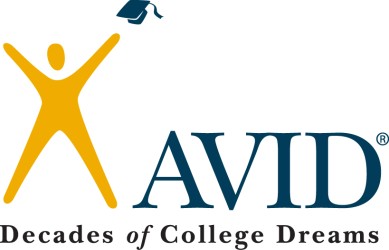 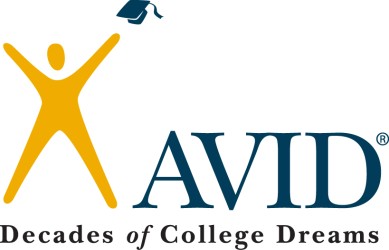 Deland High School AVIDa college preparatory program800 N. Hill AveDeland, Florida 32724 (386) 822- 6909AVID Application: 2023-2024 school year Due: May 1st, 2023An incomplete application packet may prevent a student from being considered for participation in the AVID program. Please submit all of the following documents for review:Completed Teacher Recommendation Forms(Language Arts and math required – 3rd recommendation optional)Completed Student QuestionnaireSigned AVID Student Agreement (parent and student signatures)Submit all documents to:    Isabella Crimmins, AVID CoordinatorDeland High School 800 N. Hill AveDeland, FL 32724ICCrimmi@volusia.k12.fl.usStudent Information:Last Name	First Name	Current Grade Level	ADULT T-Shirt SizeStreet Number and Name	City	Zip CodeE-mail	Parent/Guardian NameHome Phone Number	Cell Phone Number	Best Days/Times to CallThis information will help us identify students who best fit the AVID program. The information is confidential and will only be used by the AVID site team for placement into the AVID program.Previously enrolled in AVID:   Yes	No	If yes, circle all grade levels in the AVID elective:	6  7  8  9 Please write the middle school you attended prior to beginning high school:  		Has anyone in your immediate family (mom, dad, brother, sister) graduated from college with a Bachelor’sDegree?	 	yes	 	no	If yes, who?  	Ethnic Background (check all that apply):African AmericanNative American/Alaska NativeAsianFilipinoHispanic/LatinoWhitePacific IslanderOther:  	What main language(s) do you speak at home?  	What challenges will you face going into college?I will need scholarships to pay for college because my family may not be able to afford collegeI will need information about how to apply for colleges and scholarshipsI will need help finding the right colleges for meI will need information about the right classes to take in order to get into collegeI will need help studying and staying organized so that I can maintain good grades in high schoolI will need help choosing dual enrollment courses to take during high schoolI will need help creating a resume and learning how to get letters of recommendationI will need help learning about the importance of maintaining a high GPA in high schoolI need help getting involved in clubs/extracurricular activities at Deland Are you eligible for free or reduced lunch? Yes	No   UnsurePlease list all persons living in your household and their relationship to you:Please answer the following questions in complete sentences, and as thoroughly as possible! This is a writing sample, and we are interested not only in the content of your answers, but in your writing ability as well.Why do you want to be in the AVID program at Deland High School? What qualities will you bring to the program?What do you think it means to be college, career and life ready?What four adjectives would you use to describe yourself? 	_What extracurricular activities are you currently involved in, both in and out of school (sports, clubs, community service, employment)Use the lines below to tell me more about yourself.**Please sign this sample contract as an indication of your understanding of the AVID expectationsStudent Goals:A.V.I.D. 2023-2024 CONTRACTAVID is a program which prepares students for four-year college eligibility and success.Academic success in college preparatory courses.Successful completion of college eligibility requirements.Enrollment in a four-year college or university after high school graduation.Student Responsibilities:I am a LEADER at ALL times. I will take responsibility for my own learning/actions, and will maintain satisfactory citizenship and attendance in all of my classes. All my social media accounts, texts, and e-mail will remain appropriate, positive, and respectful.I will maintain a minimum 2.0 overall GPA or will be placed on a probationary contract.I will stay on track to graduate high school in 4 years.I will check my grades online every week and will set goals to ensure my grades are satisfactory (B or higher) in every class.I will maintain enrollment in at least 1 college-prep course, including Honors, Dual Enrollment, Advanced Placement for all 4 years of high school.I will be an active learner, be prepared for all classes with all assigned work completed, take Focused Notes, and be an active participant in all activities.I will come prepared for tutorial sessions by bringing my completed TRF, my AVID binder with Processed Notes, other resources needed, and my textbooks. I will participate actively in tutorials by asking higher level questions to help my peers and participate with my classmates and tutors to find the answer to my points of confusion.I will pursue leadership/participation in extracurricular activities and will complete community service (Goal 100+ hours by senior year).I will prepare for and take college entrance exams such as the PSAT, PERT, ACT, and SAT.I will participate in AVID Field Study, Fundraising, and Team Building opportunities. Student Agreement:I agree to accept enrollment into the AVID Elective class, which will offer academic support to me. I want to succeed  and I understand that I must take individual responsibility for my own success. I understand I will be allowed to remain in the program only if I meet the student responsibilities outlined above. I understand that this is a choice and a responsibility. I am choosing to take ownership of my education and my future. No one can do the work for me. I commit to working hard and using every resource provided to me.Support Agreement:	Student SignatureWe agree to support the efforts of this student in meeting the goals outlined above. We will strive to keep his/her best interests in mind, guide him/her toward his/her goals, and encourage him/her whenever possible.AVID Coordinator/Elective Teacher Signature	Parent SignatureDeland High SchoolAPPLICATION FOR AVIDTEACHER RECOMMENDATION FORMApplicant’s Name  	The above student has applied for the AVID (Advancement via Individual Determination) program. This is a course designed primarily for students who have a desire and determination to go to college and who have the academic potential to be successful in the rigorous courses necessary for a college track, but who may need additional support. Teachers are our very best resource in identifying students who are appropriate for the AVID program, and we consider your recommendations carefully! We appreciate your feedback.Please return this form Isabella Crimmins at Deland High School no later than May 1, 2023 (middle school teachers may return to the 8th grade guidance counselor to be forwarded).Rate the student in the following categories:Academic Rating	Rating Scale 	1. Academic Interests	5 = Superior 	2. Study Habits	4 = Excellent 	3. Motivation	3 = Above Average 	4. Writing Ability	2 = AverageCharacter Rating 	1. Maturity 	2. Leadership	Check One: 	3. Cooperation	 	I strongly recommend the applicant 	4. Personal Conduct	 	I recommend the applicant 	5. Concern/respect for others	 	I do not recommend the applicantPlease comment below, attach or email any additional information that could be helpful in evaluating this candidate. Your recommendation will remain confidential. ICCrimmi@volusia.k12.fl.usTeacher Name 	Course  	Deland High School APPLICATION FOR AVID TEACHER RECOMMENDATION FORMApplicant’s Name  	The above student has applied for the AVID (Advancement via Individual Determination) program. This is a course designed primarily for students who have a desire and determination to go to college and who have the academic potential to be successful in the rigorous courses necessary for a college track, but who may need additional support. Teachers are our very best resource in identifying students who are appropriate for the AVID program, and we consider your recommendations carefully! We appreciate your feedback.Please return this form Isabella Crimmins at Deland High School no later than May 1, 2023 (middle school teachers may return to the 8th grade guidance counselor to be forwarded).Rate the student in the following categories:Academic Rating	Rating Scale 	1. Academic Interests	5 = Superior 	2. Study Habits	4 = Excellent 	3. Motivation	3 = Above Average 	4. Writing Ability	2 = AverageCharacter Rating 	1. Maturity 	2. Leadership	Check One: 	3. Cooperation	 	I strongly recommend the applicant 	4. Personal Conduct	 	I recommend the applicant 	5. Concern/respect for others	 	I do not recommend the applicantPlease comment below, attach or email any additional information that could be helpful in evaluating this candidate. Your recommendation will remain confidential. ICCrimmi@volusia.k12.fl.usTeacher Name 	Course  	Deland High School APPLICATION FOR AVIDTEACHER RECOMMENDATION FORMApplicant’s Name  	The above student has applied for the AVID (Advancement via Individual Determination) program. This is a course designed primarily for students who have a desire and determination to go to college and who have the academic potential to be successful in the rigorous courses necessary for a college track, but who may need additional support. Teachers are our very best resource in identifying students who are appropriate for the AVID program, and we consider your recommendations carefully! We appreciate your feedback.Please return this form Isabella Crimmins at Deland High School no later than May 1, 2023. (middle school teachers may return to the 8th grade guidance counselor to be forwarded).Rate the student in the following categories:Academic Rating	Rating Scale 	1. Academic Interests	5 = Superior 	2. Study Habits	4 = Excellent 	3. Motivation	3 = Above Average 	4. Writing Ability	2 = AverageCharacter Rating 	1. Maturity 	2. Leadership	Check One: 	3. Cooperation	 	I strongly recommend the applicant 	4. Personal Conduct	 	I recommend the applicant 	5. Concern/respect for others	 	I do not recommend the applicantPlease comment below, attach or email any additional information that could be helpful in evaluating this candidate. Your recommendation will remain confidential. ICCrimmi@volusia.k12.fl.usTeacher Name 	Course  	